El presente formulario tiene como objetivo recoger toda la información pertinente que permita a la Defensoría del Pueblo y Personerías Municipales cumplir con lo establecido en el Decreto 1084 de 2015, la Resolución 1668 de 2020, y demás normas complementarias. Cabe anotar que las Organizaciones inscritas que participarán en el proceso de elección, serán aquellas que cumplan a cabalidad el punto 3 del presente documento.Nota: (Por favor lea todos los campos antes de llenar el formulario y evite tachaduras o enmendaduras. Es fundamental que toda la información esté claramente digitada para evitar dificultades en la comunicación con los respectivos representantes legales o delegados y facilitar el registro adecuado de la misma)FECHA: DÍA____ MES____ AÑO____   INSCRIPCIÓN  _____      ACTUALIZACIÓN  DE DATOS ________MUNICIPIO ___________________________      DEPARTAMENTO _______________ ______________NIVEL PARA EL CUAL DESEA INSCRIBIRSE:   Municipal ___  Departamental ____  Nacional ____ Exterior ______1. INFORMACIÓN GENERAL DE LA ORGANIZACIÓN (ODV) Nombre de la organización: _____________________________________________________________Dirección  _____________________________ Municipio ____________ Departamento ____________Teléfono __________________ Celular________________ E-mail _____________________________Nombre Representante Legal ___________________________________________________________Cédula _____________________  Celular __________________   E-mail ________________________2. DATOS DEL  DELEGADO (A) DE LA ORGANIZACIÓN  Nombres y apellidos: ______________________________Cédula______________________________Dirección ____________________________________________________________________________Municipio ______________________________ Departamento _________________________________Teléfono______________________________   E-mail _______________________________________3. REQUISITOS (Decreto 1084 de 2015, Art. 2.2.9.2.3)1. Documento que certifique la existencia y representación legal de la organización con sede en el municipio o departamento en el cual se pretende la inscripción _____2. Documento de identidad del representante legal _____3. Certificación, comunicación, acta o instrumento que avale la solicitud de inscripción de la organización, expedido por la junta directiva o el órgano societario que estatutariamente sea el competente _____4. Acreditar a través de los instrumentos legales dispuestos para tal fin, que el objeto social tiene relación directa con la aplicación de la Ley 1448 de 2011 _____5.  Acreditar los documentos que demuestren el desarrollo del objeto social  _____ 6. Diligenciar el formulario de inscripción  ______________Nombre y firma del Representante Legal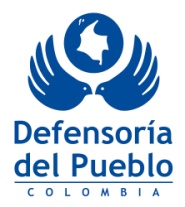 1. OBJETO DE LA ORGANIZACIÓN2. DESCRIPCIÓN DEL AREA TEMÁTICA TRABAJADA3. AMBITO TERRITORIAL DONDE OPERA LA ORGANIZACIÓN 4. HECHOS VICTIMIZANTES Y ENFOQUES DIFERENCIALES ATENDIDOSCon el diligenciamiento del presente formato, las Organizaciones de Víctimas, representantes legales y postulados, autorizan a la Defensoría del Pueblo al uso y manejo de la información consignada, bajo el estricto cumplimiento de lo estipulado en la Ley 1581 de 2012 por la cual se establece el Régimen General de Protección de Datos en Colombia y el Decreto Reglamentario 1377 de 2013.Las finalidades del tratamiento de los datos de organizaciones y ciudadanos que actualmente tiene la Defensoría Delegada para la Orientación y Asesoría a las Víctimas, se refiere a la promoción y defensa de los Derechos de las Víctimas en el marco de la Justicia Transicional.			